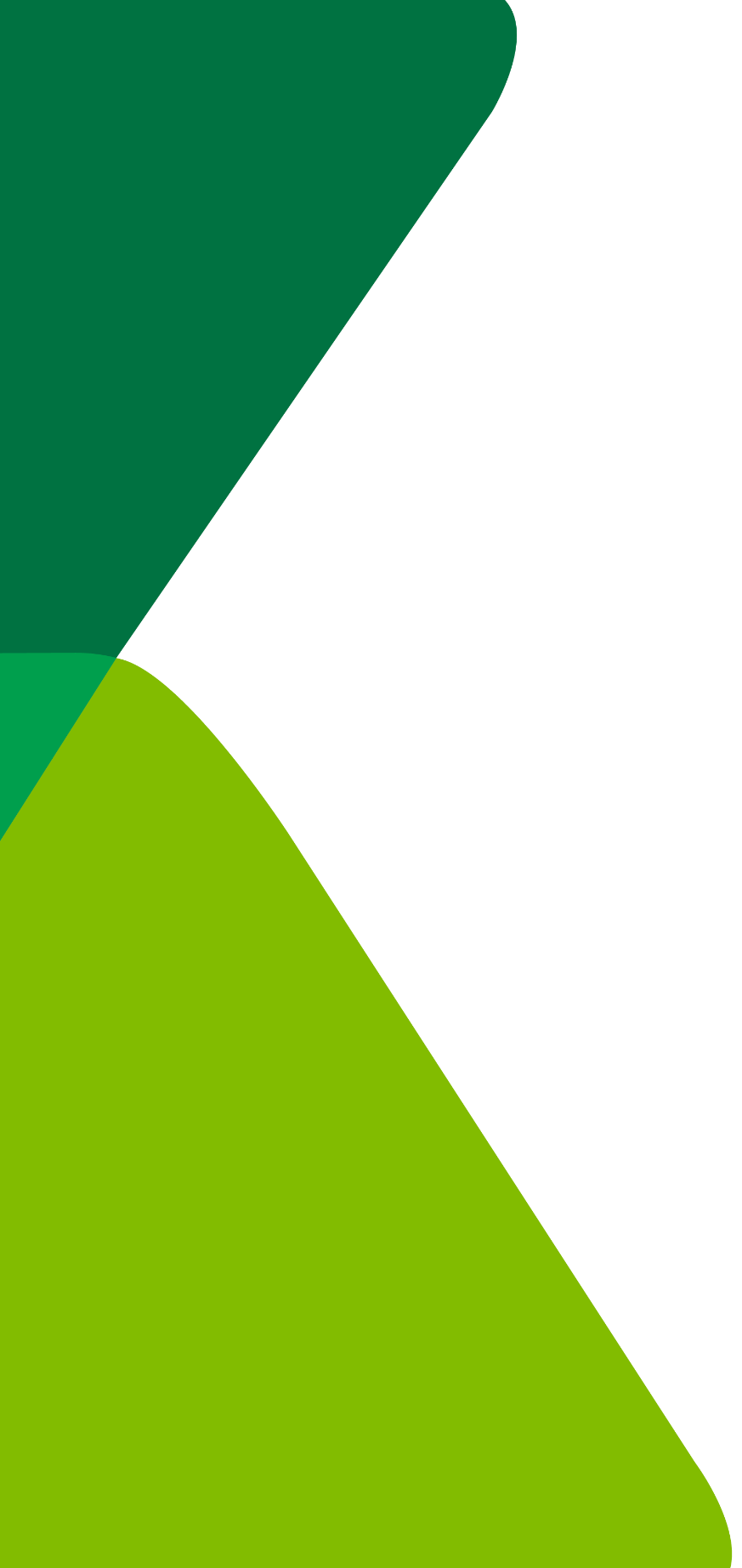 Companion VolumeUser Guide:
Equine Allied HealthDiploma of Equine Allied HealthACM Animal Care and ManagementTraining PackageVersion 5.0TBA 2021Skills ImpactDisclaimerThis work has been produced with the assistance of funding provided by the Commonwealth Government through the Department of Education, Skills and Employment (DESE).The views expressed in this work do not necessarily represent the views of the DESE. In addition, theDESE does not give warranty or accept any legal liability in relation to the content of this work. For further information about this Companion Volume or any other work being undertaken by Skills Impact, please visit:www.skillsimpact.com.auSkills Impact LtdABN: 58 006 212 693559A Queensberry Street PO Box 466NORTH MELBOURNE VIC 3051p. (03) 9321 3526e. inquiry@skillsimpact.com.auw. www.skillsimpact.com.auContentsUser Guide: Modification historyAcknowledgementsSkills Impact wishes to thank the many RTOs, organisations and individuals who contributed advice and feedback.IntroductionAbout this GuideThis Companion Volume User Guide: Equine Allied Health (User Guide) supports the delivery and assessment of the Diploma of Equine Allied Health in the Animal Care and Management Training Package, Release 5.0. Equine dental technicians and equine massage therapists are the two ‘vocational specialisations’ covered within the Diploma of Equine Allied Health. Learners undertaking the Diploma of Equine Allied Health must undertake all core units, the electives specified for their vocational area, and general electives that meet the qualification packaging rules. On successful achievement of all qualification requirements the learner is issued with a qualification that indicates their vocational area; for example Diploma of Equine Allied Health (Equine Dental Technician) or Diploma of Equine Allied Health (Equine Massage Therapist).This User Guide includes information about:key changes to the previous Certificate IV in Equine Dentistry key changes to the updated units of competency for equine dentistry (coded EQD)new units of competency for equine massage therapy added to the qualificationdelivery and assessment requirements equine dental industry guidelines on current techniques and procedures to promote good practice and equine welfareadvice on work placements.It should be read in conjunction with the Companion Volume Implementation Guide (Implementation Guide) for the ACM Animal Care and Management Training Package, Volume 5.0. The Implementation Guide provides information about the entire Training Package, including a list of all units of competency, skills sets and qualifications. It also includes key implementation advice for use by RTOs, including:unit and qualification codingmapping between previous and current versions of the qualifications and units of competencykey work, training and regulatory/licensing requirements in the industrylegislation requirements for all animal care sectorsresources and equipment requirementsaccess and equity considerationstraining pathwaysoccupational outcomes of qualificationsentry requirements for qualifications.The Implementation Guide is available at: vetnet.education.gov.au/Pages/TrainingPackages.aspxThis User Guide can be updated to showcase best practice from RTOs and act as a forum for sharing information and resources. If you have any ideas, resources, case studies or feedback to contribute to this guide, please provide your feedback via the Skills Impact Continuous Improvement Feedback Register available at http://www.skillsimpact.com.au/contact.Structure of this GuideThis User Guide contains key information about:the Diploma of Equine Allied Healththe equine dental group of electivesthe equine massage therapy group of electivesinterpreting units of competency and their assessment requirementsassessing units of competency guidelines supporting the delivery of equine dentistry units of competencywork placements and practical experience.Training Package developer’s quality assurance process for Companion VolumesCompanion Volumes are developed in consultation with industry representatives, trainers and assessors, and representatives of Industry Reference Committees (IRCs) and Subject Matter Experts (SMEs). These key stakeholder representatives provide and review content to ensure that information is relevant and useful.The Companion Volumes undergo continuous improvement in response to feedback lodged on the Skills Impact website http://www.skillsimpact.com.au/contact.Section 1 - Diploma of Equine Allied HealthThe Diploma of Equine Allied Health covers work activities undertaken by an equine service provider who is engaged or employed to provide allied health services for horses and other equines. Equine service providers typically work autonomously as sole traders or small business operators or may work as part of an organisational team. The job roles covered in this qualification are:equine dental technicianequine massage therapist. Additional elective groupings covering relevant equine allied health job roles may be added in the future.The qualification is structured as follows:core units – which all learners must undertakeelectives – specific groups (known as vocational specialisations*) and a general group, which are to be selected according to the job role.*Note: The term specialisation in vocational education and training (VET) refers to a vocational specialisation achieved by selecting specific electives within a qualification. It’s use within this document should not be confused with veterinary terminology relating to veterinary specialisations or specialist skills.Qualification requirementsOccupational licensing, legislative or certification requirementsThere are no licensing or certification requirements for the job roles covered in this qualification. However, there are state/territory legislative and regulatory requirements that limit a practitioner’s scope of professional practice in some allied health care areas, namely equine dentistry and massage therapy. These requirements vary according to jurisdiction and generally relate to veterinary practice legislation, restricted acts of veterinary science, and pharmacy, controlled drugs and prohibited substance legislation.It is important that RTOs deliver relevant units of competency within the context of their state/territory jurisdictional legislative requirements and reference other state/territory requirements accepting that graduates may travel interstate to work throughout their careers. Equine allied health providers must make referrals to appropriate practitioners for work outside of their professional scope of practice.Entry requirements Prior to commencing this qualification, individuals must have evidence of current skills and knowledge to:interact with and safely handle a range of horses of different classes, life stages, temperaments and education levelswork independently and within a team apply and communicate solutions to predictable and at times unpredictable problems relating to people, horses and job role in a horse establishmentmake judgements on routine activities and contingency measures relating to safe work practices and interactions with horses, and animal welfare principles.These skills and knowledge may have been acquired through completion of a Certificate III or higher qualification involving horses or through industry experience in an equine workplace or personal participation in equine disciplines/activities.Individuals who do not meet the entry requirements would unlikely be able to succeed in the qualification or have sufficient practical equine experience and expertise to be employed in the technical roles the qualification targets. Qualification packaging rulesTo achieve the Diploma of Equine Allied Health an individual must demonstrate competency in:13 units of competency:7 core units plus6 elective units.Core unitsThe following nine units comprise the core units of the qualification to be completed by all learners.ACMEQU4X12 Interpret and address horse behaviour and welfare ACMEQU5X10 Work within an equine allied health provider frameworkACMEQU5X12 Relate equine anatomical and physiological features to equine health care requirementsACMNEW4X23 Work safely in providing equine services as a contractorAHCWRK509 Provide specialist advice to clientsBSBESB407 Manage finances for new business venturesRGRPSH308 Provide first aid and emergency care for horses or other equines.Elective unitsThe elective units are categorised as vocational specialisation electives (Groups A and B) and general electives (Group C).Vocational specialisations/elective groups (Groups A to E)There are two groups of electives covering specific skill areas, one for each of the job roles covered by the qualification. Learners must complete one of the two elective groups according to the packaging rules for the group. The area of vocational specialisation is listed on the qualification award or testamur to certify attainment of an AQF qualification. For example:Diploma of Equine Allied Health (Equine dental technician)Diploma of Equine Allied Health (Equine massage therapist)An example of how this information is displayed on a testamur is shown below. General electivesThe remaining electives can be selected from the general electives (Group C) or other groups according to the packaging rules. It is important that RTOs and learners check the qualification packaging rules carefully to ensure they meet the qualification requirements.The elective units selected must be relevant to:the work outcomelocal industry requirements, andthe qualification level.RTOs should note ASQA (or applicable regulator) requirements for selecting units from non-host training packages. Refer to the ASQA website: https://www.asqa.gov.au/news-publications/publications/fact-sheets/delivering-elective- units.Equine dental elective groupThe equine dentistry elective group within the Diploma of Equine Allied Health covers work activities undertaken by an equine dental technician who is engaged or employed to provide day-to-day oral care and dental treatment services across a range of industry sectors involving horses and other equines.Equine dental technicians perform a number of duties including:assessing the equine masticatory system and oral functionplanning treatments based on comprehensive oral assessmentperforming treatments, including:maintaining and/or equilibration and rehabilitation of dentition within their scope of practice removing tartartreating loose, retained deciduous and geriatric teeth or tooth fragments assisting veterinarians with tooth extractions and other surgical or diagnostic proceduresproviding advice on:oral carenutrition and feedbits and bridles general husbandrykeeping accurate dental charts to record equine history, oral condition and treatmentsproviding referrals to appropriate practitioners for work outside of their professional scope of practice.To be awarded the Diploma of Equine Allied Health (Equine dental technician) all 4 units from the electives in Group A must be chosen.Group A Equine dentistry ACMEQD5X1 Identify equine masticatory and oral function, conditions and health impactsACMEQD5X2 Conduct assessment of equine masticatory system and plan dental treatmentACMEQD5X3 Perform dental treatment and oral care using appropriate instrumentationACMEQU4X17 Advise on horse nutritional needs.The remaining electives can include:up to 2 units from the electives listed in Group C or from this or any currently endorsed Training Package or accredited course. Equine dental technician - scope of practice and controlsIt is important to note that the scope of practice for equine dental service providers is determined by state and territory legislative requirements and may vary between jurisdictions. State and territory jurisdictions are responsible for animal welfare and the prevention of cruelty to animals; the regulation of veterinary practitioner; stock diseases; pharmacy dispensing, controlled drugs and use of prohibited substances; and companion animal management legislation. In some states/territories, the scope of practice of an equine dental technician is regulated by the ‘restricted acts of veterinary science’ described in relevant state/territory veterinary legislation. RTOs delivering the equine dentistry units (coded EQD) in the Diploma of Equine Allied Health must refer to and meet the requirements of the relevant state/territory legislation and regulations in the development of their training and assessment strategies. Each of the three EQD coded units make reference to working according to state/territory legislative requirements - this is especially important when sedation is required for work undertaken with equines. In addition, some equine dental procedures and use of specific instrumentation may not be permitted other than by a registered veterinarian in some states/territories.Please refer to Table 1: Current legislation governing veterinary practice and prescribing of restricted substances for details of the legislation applicable to each state/territory.Table 1: Legislation relevant to veterinary practice and prescribing of restricted substancesSource: Legislation | Australian Veterinary Association (ava.com.au) accessed 9 March 2021. https://www.ava.com.au/library-resources/other-resources/legislation-for-veterinary-professionals/This website also provides links to legislation relating to Biosecurity and Animal Welfare.Note: Users of this Guide are advised to check the applicable website for changes to legislation before using any of the above information.Equine massage therapy elective groupThe equine massage elective group within the Diploma of Equine Allied Health covers work activities undertaken by an equine massage therapist who is engaged or employed to provide day-to-day massage services across a range of industry sectors involving horses and other equines.Equine massage therapists perform a number of duties including:assessing equine condition and musculoskeletal functionplanning therapy based on comprehensive assessmentperforming therapeutic massage to:promote circulationrelieve tensionimprove muscle tonerelax muscle spasmsalleviate injuriesproviding advice on:exercise and fitnessrehabilitationsaddle and gear fitkeeping accurate charts to record equine history, condition and therapiesreferring cases to appropriate practitioners for work outside of their professional scope of practice.To be awarded of the Diploma of Equine Allied Health (Equine massage therapist) all 4 units from the electives in Group B must be chosen.Group B Equine massage therapist ACMEQU4X15 Relate equine musculoskeletal system to conformation and movementACMNEW5X8 Conduct assessment for equine massage therapyACMNEW5X9 Provide equine massage therapy servicesACMNEW5X13 Develop an equine rehabilitation program.The remaining electives can include:up to 2 units from the electives listed in Group C or from this or any currently endorsed Training Package or accredited course. Equine massage therapist - scope of practice State and territory jurisdictions are responsible for animal welfare and the prevention of cruelty to animals; the regulation of veterinary practitioner; stock diseases; pharmacy dispensing, controlled drugs and use of prohibited substances; and companion animal management legislation. It is important to note that the scope of practice for equine massage therapists may also be restricted by state and territory legislative requirements, which vary between jurisdictions. In some states/territories, the scope of practice of an equine massage therapist may be impacted by the ‘restricted acts of veterinary science’ described in relevant state/territory veterinary legislation.RTOs delivering the equine massage therapy units in the Diploma of Equine Allied Health must refer to and meet the requirements of the relevant state/territory legislation and regulations in the development of their training and assessment strategies. This is especially important when considering services that may be considered invasive or diagnostic or involve the use of sedation when assessing and/or working with equines. Please refer to Table 1: Current legislation governing veterinary practice and prescribing of restricted substances for details of the legislation applicable to each state/territory.Working with EQU and EQD units The units of competency are presented according to the template from the Standards for Training Packages 2012. The information is contained in two documents:unit of competencyassessment requirements.The following example shows one of the core units of competency and its associated assessment requirements ACMEQU5X10 Work within an equine allied health provider framework and explains the information in each part of the document.Units of competency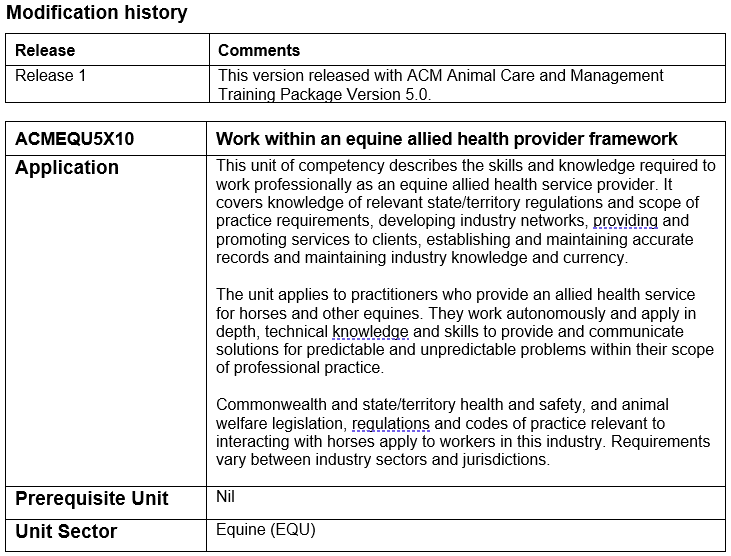 Prerequisite unitsPrerequisite units have been removed from most EQU and EQD coded units at Australian Qualifications Framework (AQF) level 4 and 5 that are used in the Diploma of Equine Allied Health. Most prerequisite requirements in previous versions of units related to safety when interacting with horses. This information has been embedded in the updated units to provide reinforcement of skills and knowledge and to remove unintended barriers when selecting units.If listed in a unit of competency, a prerequisite unit must be assessed before the unit in which it is included is assessed. It is recommended that training in the prerequisite unit/s is completed before commencing training of the unit containing the prerequisites, where relevant.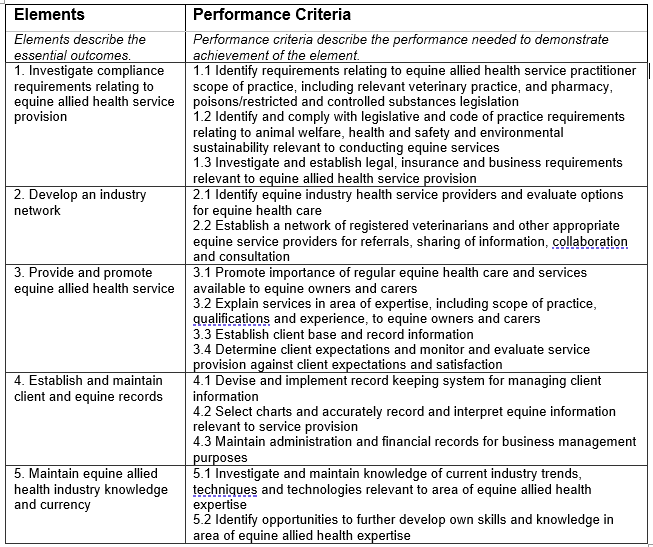 Note: Incomplete elements and performance criteria – for illustrative purpose only.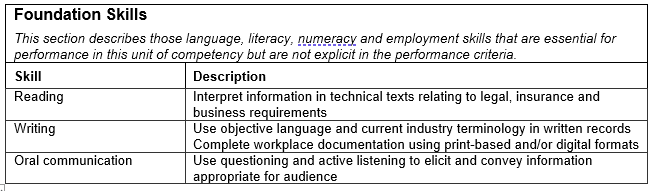 Note: Within the EQU and EQD units in this qualification, the term equine refers to a horse or other members of the domesticated horse family, for example, mules, donkeys, and hinnies. Assessment requirementsThe assessment requirements include:performance evidence – what individuals must do to show that they can competently perform the requirements of the unit of competency, including information about the frequency and/or volume of the tasks to be performedknowledge evidence – what individuals need to know to be able to perform the task effectivelyassessment conditions, that specify physical conditions, resources, specifications, and relationships that must be in place for the assessment to take place.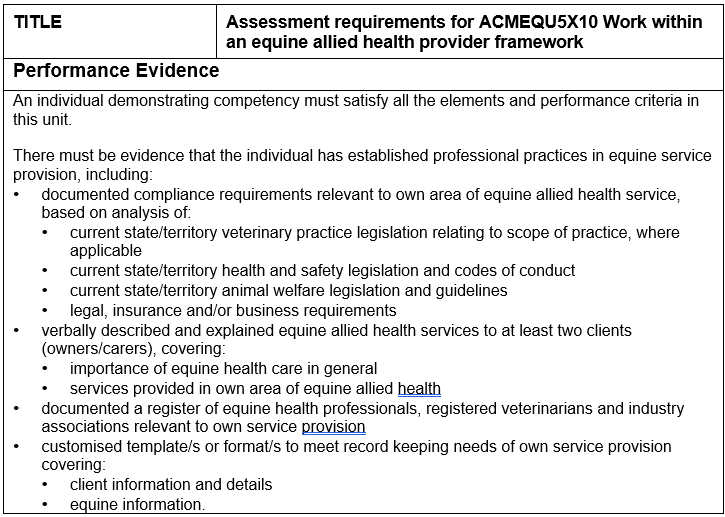 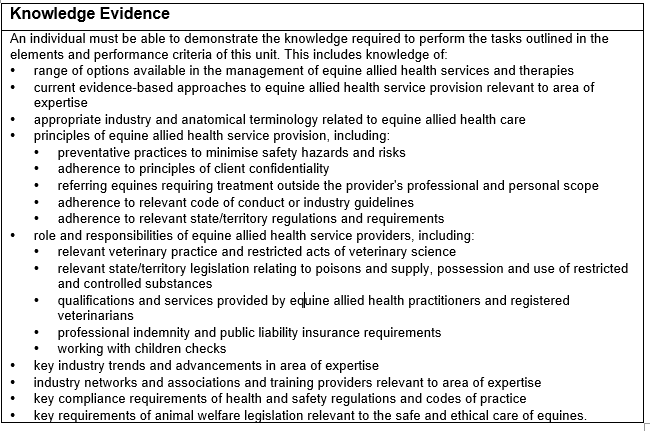 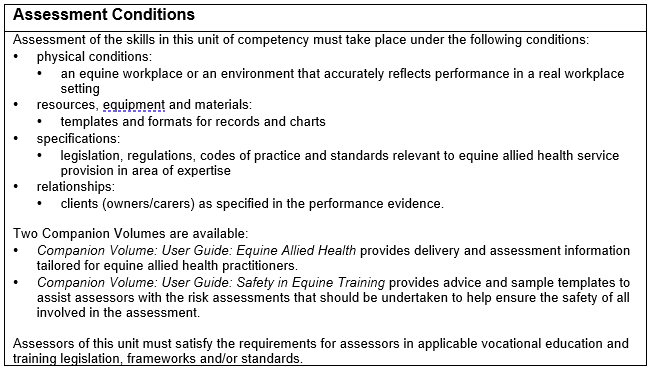 Assessment methodsUnits of competency and assessment requirements do not specify the method of assessment to be used to collect evidence – assessment methods are determined by the registered training organisation (RTO) and assessor when designing the assessment strategy.RTOs must select the most appropriate method for collecting performance evidence, which may include direct observation, supplementary evidence from supervisors and/or challenge tests.Knowledge evidence can be assessed in several ways, including through oral questioning (with an appropriate sheet to record the evidence provided), or through written assessment, which could be online or paper-based.Training and assessment strategiesAll RTOs must have a training and assessment strategy documented for the Diploma of Equine Allied Health. As there are significant safety issues relating to interacting with equines, the Companion Volume: User Guide: Safety in Equine Training was developed, and has been updated, to provide guidance and practical tools for RTOs in delivering and assessing units of competency within all horse care and equine related qualifications in the ACM Animal Care and Management Training Package. The User Guide: Safety in Equine Training is available at vetnet.education.gov.au/Pages/TrainingPackages.aspxAssessment conditionsAssessment of all EQU and EQD coded units of competency requires assessment to be carried out in a workplace, or an environment that actually reflects a real workplace, such as specialised facilities and stables in an RTO. Many of the units require access to a range of live equines. This is to ensure that learners have real interactions throughout their training. RTOs must ensure that appropriate ethics approvals are obtained according to institutional and/or relevant legislative requirements.The workplace environment used for assessment must include resources, equipment and materials that would typically be available for the relevant equine service provision.Resources and equipment required for assessment of EQD units are listed on page 29.Updates to ACMEQD units of competencyKey changesSignificant changes have been made to the EQD coded units in the Diploma of Equine Allied Health Services. These changes include:ACMEQD401 redesigned to be applicable across a broader range of equine servicesACMEQD402 and ACMEQD403 - two units mergedunits of competency:changes to titles changes to codes to reflect AQF level prerequisite units removed and equine safety content embedded in unitselements and performance criteria updated for clarity and industry currencyterminology updated to reflect current industry usefoundation skills table updated – Core Skills for Work (CSfW) indicators no longer used – focus is on the Australian Core Skills Framework (ACSF) indicatorsassessment requirements: performance evidence updated: work placement requirement of 120hours removed and replaced with more specific tasks added and volume and frequency increasedknowledge evidence updated for clarity and industry currencyassessment conditions – added:references to live equines or use of cadavers/anatomical models or visual aids as requiredadded links to the two Companion Volume: User Guides:Equine Allied Health Safety in Equine Training.Note: All units are considered not equivalent to the previous unit. RTOs will need to ensure all training and assessment strategies, resources and learner materials are updated to reflect the current units of competency and associated assessment requirements.The major changes are summarised in Table 2.Sedation and motorised instrumentationKnowledge relating to sedation, analgesics (i.e. local anesthetics) and motorised instrumentation has been added to the units.Sedation References to sedating equines for technician and equine safety and for the welfare of equines are included in two of the EQD coded units (ACMEQD5X2 and 5X3). Sedation may be required to perform some equine dental assessments/examinations and/or services. Training and assessment must ensure that current state/territory legislation is complied with relating to sedation of equines. RTOs will need to check current requirements for their jurisdiction, including:veterinary practice legislation and restricted acts of veterinary science pharmacy dispensing, controlled drugs/poisons and prohibited substances legislation.The registered veterinarian has overall responsibility for sedating equines. When conducting assessments, the treatments or service covered in the performance evidence points may require that the equine is sedated. In these situations, sedation must be administered by an attending registered veterinarian and comply with relevant legislation. In all jurisdictions it is the responsibility of the owner or responsible agent to request the dispensing of appropriate sedative from their veterinarian. It is the owner or responsible agent’s responsibility to handle and hold the equine if the veterinarian is sedating directly or for procedures such as radiographs. Knowledge of sedation, as specified in the knowledge evidence section is to be assessed for all learners.Motorised instrumentationThe use of motorised instrumentation in equine dentistry practice is increasingly common and is addressed in ACMEQD5X3 Perform equine dental treatment and oral care using appropriate instrumentation. Learners need to be aware of and be proficient in the use of the range of instrumentation, and understand their safe use, correct application and associated risks as listed in the knowledge evidence. Work placementSpecific work placement hours have been removed from the EQD units of competency. Practical experience through work placement is strongly recommended by industry and is necessary to complete the performance evidence requirements. Refer to section: Assessment of equine dentistry units (page XX) for further information.Prerequisite unitsThe prerequisite units that were attached to previous units (ACMEQD402, 403, 404, 405) related to handling horses safely. Content and tasks relating to safe handling and interaction with horses and knowledge of horse behaviour have been added to the updated units. The prerequisites are no longer required and have been removed. Table 2 Changes made to EQD coded units of competencyDelivery advice An industry working group has recommended the following sequence for delivering the EQU and EQD units.Equine dental techniciansChoosing general electivesThe remaining electives (not covered in Group A Equine dental technician) can be selected from the general electives (Group C) or from other ACM units, or units from other Training Packages or accredited courses. It is important that RTOs and learners check the qualification packaging rules carefully to ensure they meet the qualification requirements.The elective units selected must be relevant to:the work outcomelocal industry requirements, andthe qualification level.Suggested elective units for equine dental technicians, include:Equine related unitsACMNEW4X1 Fit and adjust bits and bridlesACMEQU4X22 Evaluate equine service or therapy provisionBusiness related unitsBSBESB404 Market new business venturesBSBESB407 Manage finances for new business venturesBSBINS410 Implement records systems for small businessBSBTEC201 Use business software applicationsFSKDIG003 - Use digital technology for non-routine workplace tasks First aid unitsHLTAID011 Provide first aidHLTAID013 Provide First Aid in remote or isolated site.Equine massage therapyChoosing general electivesThe remaining electives (not covered in Group B Equine massage therapist) can be selected from the general electives (Group C) or from other ACM units, or units from other Training Packages or accredited courses. It is important that RTOs and learners check the qualification packaging rules carefully to ensure they meet the qualification requirements.The elective units selected must be relevant to:the work outcomelocal industry requirements, andthe qualification level.Suggested elective units for equine massage therapists, include:Equine related unitsACMEQU4X19 Evaluate saddlery and gear fit for horse and rider combinationACMEQU4X22 Evaluate equine service or therapy provisionBusiness related unitsBSBESB404 Market new business venturesBSBESB407 Manage finances for new business venturesBSBINS410 Implement records systems for small businessBSBTEC201 Use business software applicationsFSKDIG003 - Use digital technology for non-routine workplace tasks First aid unitsHLTAID011 Provide first aidHLTAID013 Provide First Aid in remote or isolated site.Work placement and learning on the jobIndustry advice is that significant practical, work placement is a requirement to develop the skills and knowledge needed as an equine allied health care practitioner.As an example, for equine dental technicians a program covering at least 230 days rotating through eight different equine dental technicians as mentors has run successfully in the past.RTOs will need to organise practical work placements for learners to practice and develop skills in real workplace settings on a range of equines of different classes, life stages, diets, temperaments and education levels. Where state/territory requirements allow, industry recommends that a traineeship/apprenticeship pathway is the preferred delivery method.Assessment of units of competencyThe Assessment Requirements clearly specify required performance evidence, knowledge evidence and assessment conditions. The performance and knowledge evidence collected by the RTO is the evidence required for the final or summative assessment. RTO trainers and assessors should allow sufficient time for individuals to practice their skills before making a final assessment decision.Performance evidenceActivities or tasks listed in the performance evidence aim to provide practical, realistic and holistic tasks reflecting work depicted in the unit of competency. Volume and/or frequency is specified in the performance evidence and may include references to:the number and/or type of equines required number of occasions to undertake an activitynumber of clients to work withtypes of treatments etc.An example of typical wording to specify volume and/or frequency requirements in the performance evidence for EQU and EQD units is:… undertaking (x activity) on at least ten different equines.The performance evidence may be collected over time. It is important to record the range of evidence used for assessment. Evidence may be written (e.g. dental/treatment charts, checklists, logbooks), visual (videos and photographs) and/or oral (interviews/questioning).  Detailed performance evidence with volume and frequency specified, removes the need for including work placement hours. This approach focuses on ensuring the performance evidence is robust and not time related.Knowledge evidenceThe knowledge evidence requirements are directly related to the elements and performance criteria. RTOs may use a range of evidence gathering methods to assess the knowledge evidence including questioning (oral and/or written) or tasks such as assignments or projects.Assessment conditions This section of the unit specifies the conditions under which the assessment must take place and generally covers:physical conditionsresources, equipment and materialsspecificationsrelationships.In all units, safety relating to interactions with equines used for assessment purposes must be addressed. Refer to the User Guide: Safety in Equine Training for practical advice and templates to assist with this requirement. RTOs must check requirements and seek approval of the institute’s ethics committee and comply with relevant animal welfare legislation for use of live animals for teaching/assessment purposes. Use of cadaver specimens must also be notified to the institute’s ethics committee as being sourced as a by-product of normal abattoir processes and not euthanased for teaching/assessment purposesAssessment toolsWhen developing assessment tools and conducting assessments RTOs must ensure that:all elements and performance criteria are covered for the relevant unit/sall performance evidence and knowledge evidence is addressed the conditions specified for the assessment are met.Assessment in the workplaceAlthough specific work placement hours are not included in the updated qualification, industry strongly supports individuals developing practical skills and experience through placements in a workplace.Third-party / partnership arrangementsAssessment arrangements in this sector may involve a partnership or third party arrangements. For example:employers might enter into agreements with RTOs to provide coordinated approaches to assessmentthere might be a third-party arrangement, where the employer delivers training and assessment, and the RTO signs off and awards the qualifications and statements of attainment learners might be enrolled in full-time study programs with work placements that require the employer to provide third party reports.Go to <https://www.asqa.gov.au/resources/fact-sheets/third-party-arrangements-0 > for further details.Trainers and assessors in this sector often need to be very flexible in response to workplace demands and the day-to-day demands of a busy work environment can make it hard for employers to find time to contribute to supervising learners on placement, or by contributing to assessment processes. However, trainers and assessors should involve employers by:making sure that they are clear about their role and the formal arrangementsexplaining the assessment process, the assessment tasks and the timeframes in the assessment plan, including when the assessor will be at the workplace to carry out any direct observations and assessmentrequesting feedback in the form of written or oral third-party reports.Ensuring learners are placed with employers/supervisors with current industry skills and can provide the range of learning experiences required to collect appropriate evidence is critical to the success of the placement. Gathering evidenceAn RTO trainer or assessor cannot be present the whole time a learner is on a work placement. They need to know what the learner has learned, as well as what they have done. This will contribute to better learning outcomes for the learner and also provide evidence for formal assessment. They use the evidence gathered by those in the workplace. One way to do this is through the use of a placement log book.Essential features of a log book should include:details of the learner, their supervisor, the location, time and length of practical placementability to record day to day activities on specific dayswork activities broken into specific stepsspace for sign off and comments/feedback from the supervisor or employer observing the workplace activities.The practical log book can be used to capture three types of evidence: direct, indirect and supplementary.Direct evidence refers to the activities (demonstration of skills and knowledge) the assessor witnesses the learner completing e.g. the assessor visits the workplace and directly observes the individual undertaking the tasks.Indirect evidence refers to the activities completed by the learner that are witnessed by a third-party e.g. the log books is completed by the learner’s direct supervisor or employer, describes the actions learners have undertaken in the workplace and the competencies they have been able to demonstrate under changing circumstances.Supplementary evidence refers to the evidence of competency found in written assessments, audio/video recordings, questioning and documented past performances e.g. the log book may have room for the individual to reflect their specific feelings and experiences of the workplace and activities they’ve completed – what do they feel confident about; what do they think they could improve; what interests them?A log book is not by itself an assessment tool. It may contribute to the collection of evidence for assessment but the RTO will need to develop assessment tools for single units and/or clusters of units of competency. As a guide only, the industry recommends RTOs aim to organise an overall period of at least 120 hours of work supervised by a qualified equine dental or massage therapy service provider.Recognition of Prior Learning (RPL)Where an individual has the required skills and experience to undertake an RPL assessment the RTO must ensure that the individual provides sufficient, valid, current and authentic evidence to address requirements specified in the performance and knowledge evidence.RTOs will need to undertake verification processes to ensure the evidence provided by the individual is authentic and current. Challenge tests and knowledge assessments are recommended to support and confirm evidence supplied by the individual.Section 2 - Guidelines for equine dental technicians Anatomical requirements  These guidelines have been prepared by industry representatives to support and guide the delivery of the units of competency aimed at equine dental technicians in the Diploma of Equine Allied Health. They provide advice on industry accepted best practice and the anatomical requirements to be adhered to during the process of equilibration.Equine dental technicians must have a solid understanding of the hypsodont anatomy, physiology, biomechanics, and pathology combined with a sound knowledge of use of instrumentation and practical skills.EquilibrationThe goal of equilibration is to distribute the pressure and wear of mastication onto as many viable teeth as possible in order to maximize the longevity and integrity of the equine dentition.  The reduction of ONLY the protuberant portion of the tooth or teeth relieves pressure/wear from the opposing compromised dentition. This will ensure an approximately even rate of wear on the respective teeth thus extending the viability and longevity of the dentition. During the process of equilibration, it is assumed that the sharp buccal and lingual points will be removed WITHOUT loss of functional occlusal surface of the teeth.The technician must demonstrate that they understand all the anatomical landmarks and variations that must be considered for each equine. This will be documented through charting of the equine masticatory system following a thorough oral exam. Abnormal pathology must be completely documented. The equine should be given regular breaks with complete closing of the speculum at about 5-minute intervals. The mouth should remain closed for at least 10-15 seconds and be rinsed during breaks.CorrectionsAll corrections made to the teeth are to be done conserving the physiological integrity and functional anatomy of the teeth.The secondary dentine should maintain some brown coloration and not be taken so far that white dentine is visible.All corrections made to the teeth are to be done using appropriate instrumentation and technique to reduce risk of thermal damage to teeth and or exposure of vital tooth tissue. This includes the use of sharp, clean instrumentation and appropriate cooling of the dental tissues and instruments while working within the physiological integrity and functional anatomy of the individual tooth/teeth. See note on thermal damage later in document. DentitionIncisors - the incisors should be carefully evaluated prior to placement of the speculum. When dental work is completed, the incisors should not be placing lateral pressure on the mandible. The incisors should have contact on as many viable teeth as possible. It is understood that portions of a tooth or teeth that have been excessively worn may be left out of occlusion following the correction of the protuberant opposing tooth/teeth. However, in cases where the incisors are well aligned, the pressure should be distributed onto as many viable teeth as possible.The technician must understand the functional anatomy of each individual tooth to determine how much correction of the protuberant tooth/teeth can be achieved during a single treatment.The incisors should feel free of mechanical restrictions during lateral excursion.Incisor table angles should not be so steep that rostral movement of the mandible is restricted. The incisor table angles should be close to aligning with the temporomandibular joint (TMJ).Large reductions of ALL the incisors should NOT be performed. Reducing the protuberant tooth/teeth so much that the secondary dentin remaining is white is unacceptable practice. Light brown secondary dentin should be used as the gauge for when to stop correction. If a diagonal bite is present, it is expected that the technician will realign the incisors as much as possible WITHOUT compromising vital tooth tissue. Complete flattening of the incisor table angle is not acceptable.Any abnormal pathology such as developmental defects, Equine Odontoclastic Tooth Resorption and Hypercementosis (EOTRH), necrotic pulp horns, fractures, periodontal disease, etc. must be thoroughly documented on a dental chart and referred for appropriate assessment and treatment.Canines - the canines should be smooth and rounded but not overly reduced. The anatomical integrity of the tooth must be respected. Pulp exposure or exposure of vital tooth tissue is not acceptable. Any tartar present should be removed. Presence of gingivitis should be charted accordingly. Unerupted  canines should be well documented.Any abnormal pathology such as developmental defects, EOTRH, necrotic pulp, fractures, periodontal disease, etc. must be thoroughly documented on chart and referred for appropriate assessment and treatment.#6 teeth (second premolars) and rostral profiling – the rostral aspect of the #6 teeth should be smoothed while removing minimal occlusal surface. The rostral margins should be uniform and smooth. Proper technique must be used so that no iatrogenic soft tissue damage occurs within the oral cavity.Cheek Teeth - the functional occlusal surface should not be compromised. The buccal and palatal/lingual margins should not be radiused/bevelled so as to result in a significant loss of occlussal surface. The tooth opposing a protuberant tooth should always have a natural rough occlusal surface. Only the protuberant portion of a tooth or teeth may be reduced, not the compromised opposing area. Excessive transverse ridging and transitions may be blended in the case when it is seen to be causing restriction to lateral excursion and or rostral/caudal movement. In general, correction to and or smoothing of the entire arcade is not acceptable. Techniques and instrumentation Correct technique and instruments must be used to minimise generation of heat from handpieces. This means using a precise approach to reducing protuberances and only working on the smallest surface area possible to obtain desired correction. See note on thermal damage later in document. Instruments must be clean, sharp and in good/safe working condition.When reducing larger protuberances, the technician is to continually assess the colour of the secondary dentine of all pulp horns and make sure that some brown coloration is maintained throughout procedure. No tooth should be reduced so much that only white secondary dentine is seen. Over reduction is not acceptable.Any abnormal pathology such as developmental defects, necrotic open pulp horns, fractures, periodontal disease, infundibular caries, peripheral cemental decay, masses, EOTRH etc. must be thoroughly documented if present. If present these cases should be referred for appropriate assessment and treatment.The occlusal surfaces should be balanced to the extent possible, but they should not be smooth. Only protuberant areas should be corrected.During equilibration the technician must not eliminate the natural curvature of Spee in the dental arcades.When the speculum is removed and the cheek teeth come together during lateral excursion, the paired quadrants (100/400 and 200/300) should have simultaneous occlusion of as many viable cheek teeth as possible. Occlusion and lateral excursion - For the purpose of this document, ‘in occlusion’ is measured by moving the mandible laterally until the most lateral point of the maxillary arcade (generally the buccal aspect of the upper #9’s) is vertical to the lateral edge of the mandibular arcade; this point is considered full lateral excursion. The mandible is then moved medially until the point at which the cheek teeth are no longer in occlusion. This measurement/distance is considered functional occlusion of the cheek teeth arcades. This assessment guide is generally done opposite to the natural grinding motion (power stroke), i.e. moving the mandible from medial to lateral.Lateral excursion should be free and unrestricted. Severe single tooth (primary strikes) are not acceptable. Small single tooth (secondary) strikes are not ideal and should be re assessed.Primary tooth strike is a single tooth or area of tooth causing separation of arcades for more than half of the in occlusion excursion.Secondary tooth strike is a single tooth or area of tooth causing separation of arcades for less than half of the “in occlusion’’ excursion.Compromised portions of teeth that were excessively worn from protuberances may remain out of occlusion during lateral excursion.Transitions between protuberant and compromised teeth should be blended to allow for rostral/caudal movement of the mandible during mastication.Unacceptable practicesElimination of occlusion during lateral excursion caused by excessive reductions of cheek teeth arcades followed by incisor reductions to compensate is unacceptable.Incisor reductions resulting in 100% cheek teeth occlusion (no lateral excursion prior to contact) should NOT be performed. Only mild angle changes or realignments of the incisors are necessary if the technician ONLY reduces the PROTUBERANT areas of teeth.The cheek teeth should have enough occlusion that some separation of the incisors occurs during lateral excursion – the only exception would be cases where extremely poor cheek teeth occlusion is present prior to equilibration as seen in some geriatrics and equines with severely compromised dentition. If this happens, the technician must carefully document the lack of occlusion PRIOR to equilibration and use that as a limiting factor for corrections to be performed in an effort to rehabilitate function of the cheek teeth.Defects, trauma and thermal damageThe friction of grinding protuberant areas of teeth results in the production of heat that radiates throughout the dental & surrounding tissues. If this heat is not mitigated the vital pulp tissues (blood vessels and nerves) within the tooth may coagulate and be irreversibly damaged in this section of the tooth. This may cause pulp necrosis and result in abscessation of the tooth. Or the compromised pulp may become physiologically ‘dead’ tissue and the production of secondary and or tertiary dentine within the pulp chamber will cease. As the tooth continues to wear over time the compromised pulp chamber/chambers will eventually be exposed to the oral cavity and be seen as an opening in the occlusal surface/developmental defect in the secondary dentin. This developmental defect of secondary dentin will allow bacteria & feed to become impacted into the compromised pulp chamber/chambers and surrounding tissues and may result in a fracture and or tooth root abscess. Also, despite being in a moist environment, devitalized teeth dry-out over time & are more prone to fracture. The use of motorised instruments without concurrent or intermittent cooling may result in iatrogenic thermal damage. It is widely accepted that developmental defects of the teeth in general and specifically the secondary dentin occur naturally for various possible reasons and these should be documented before any treatment occurs.Furthermore, it is recognised that teeth and the vital pulp has reparative properties and the ability to produce secondary and tertiary dentine within the pulp chamber.However, trauma to vital tooth tissue directly related to dental treatment is well documented and all technicians need to consider the treatment plan to prevent risk.Safety requirementsInteracting and working in close proximity with equines involves many safety risks. RTOs are referred to the Companion Volume: User Guide: Safety in Equine Training for advice and sample templates to assist assessors with the risk assessments to be undertaken to help ensure the safety of all involved in the assessment. This User Guide is available at VETNet:https://vetnet.gov.au/Pages/TrainingDocs.aspx?q=b75f4b23-54c9-4cc9-a5db-d3502d154103 Resources for delivery for equine dentistry unitsUseful websitesBritish Association of Equine Dental Technicians - Refer to Performance Guidelines http://www.baedt.com/home_5303.htmlEquine Dental Association of Australia – Refer to resources
www.equinedental.com.au Equine Veterinarians Australia Group
The Equine Veterinarians Australia (ava.com.au)International Association of Equine Dentistry - Refer to Certification Standards, Anatomical Guidelines and Code of Conduct - https://iaedonline.com/ National Equine Dental Practitioners – Refer to Code of Conduct, Articles and Our Methods
About Us | National Equine Dental Practitioners (nedp.com.au)ReferencesEquine Dentistry 3rd edition; Editors: Jack Easley, Padraic Dixon, James SchumacherAdvances in Equine Dentistry; Veterinary Clinics of North America; Ed: Jack EasleyPrinciples of Equine Dentistry: David KlughResources and equipment for equine dentistry unitsThe workplace environment used for assessment must include resources, equipment and materials that would typically be available for equine dental service provision.The following resources are required for delivery and assessment of the equine dentistry EQD units:Section 3 – Work placementWork placements for the equine dentistry elective group of the Diploma of Equine Allied Health is recommended by industry to provide:practical, ‘hands on’ experienceexposure to varying types of workplaces and practicesexposure to a range of equines and dental treatments.What is work placement?OpportunitiesFor learners, work placements (practical placements, placements) are an opportunity to:learn in a workplace relevant to their future careertalk, listen and learn from experienced workers who will help learners put theoretical learning into practice, and answer questions about wider areas of work and future opportunities in the industrypractice skills over a period of time in real life situations, in different contexts and with different individual clientshave access to real work technologies, equipment, clients and procedureshave exposure to both normal operating procedures and unplanned contingencies.For RTOs, work placements enable individual trainers and assessors to:keep up to date and tailor training and assessments to current industry practicesdevelop networks and professional relationships with industry staff which increases the value and quality of the education provided to learnersengage industry and work with them to interpret and translate EQD assessment requirementsFor ‘host employers’ or individual organisations there are opportunities to:have more control over the quality of training and assessment outcomesprovide the opportunity to make a positive contribution to the education and development of individualsimprove consistency of learning outcome and skills of new entrants to the industrydevelop skills in management – supervision, mentoring, training and assessmentcreate opportunities for building employer/RTO partnerships for training purposespromote the sector and influence career choices – dispelling unwarranted stereotypical viewssupport good training and development outcomes – increased completion rates and productivity improvements.ChallengesPartnership arrangements rely on a clear understanding of each party’s role and responsibilities. The lack of a coordinated and planned approach between the employer and the RTO assessor may lead to learners having difficulty in being assessed as competent. Problems can emerge when:Employers:do not understand that competency based assessment processes are evidence based and relate to the requirements of a unit of competencydo not provide adequate time or opportunities for learners to practice their skills in the workplaceare unclear about their role in the assessment processRTOs:do not organise enough opportunities or time in work placement for employers to make confident reports about the skills of the learnersdo not have assessors with current vocational competencydo not maintain the relationship with the employer to check and monitor the learner’s progressdo not sufficiently plan for on-site assessment and cause disruption to work procedures.Organising work placementsDepending on the size of the RTO, the number of learners who require placements and the number of available host organisations it may be advisable for the RTO to create a Placement Coordinator role within the RTO. Even if no one holds this role in a formal sense, someone needs to be delegated the following responsibilities:identifying potential employers and specific worksites for placements relevant to equine dentistry (this means going beyond just identifying an employer that is close to the RTO and willing to take learners – the employer must have the resources and equipment in place that will allow the learner the full range of opportunities to develop the skills outlined in the performance criteria in the specified units of competency)negotiating times, dates and outcomes for each placement with the host employer and match these with learnersset up initial meetings between the host employer, learner and coordinator (or RTO trainer/assessor)providing initial and ongoing support to the host employer.Work placement agreementsWork placement agreements should be signed by the RTO, host employer and learner for each placement. Appendix 4 provides sample documents.Health and safety requirements in the workplaceHealth and safety requirements in relation to work placements, and the agreements between training providers and work placement providers, vary across jurisdictions. The RTO will need to make sure that the workplace provides a safe environment for its learners, that relevant workplace health and safety training has taken place before the work placement and that the worksite provides a safety induction for the learner and appropriate supervision during the entire placement. RTOs should ensure they meet the insurance obligations of their registration against the RTO standards and seek advice from their RTO regulator and/or their work cover insurance provider.Work placements and paymentFairWork Australia has a factsheet available referring to ‘Vocational placements’ which makes it clear that under the Fair Work Act 2009 there are conditions which must be met for a person to be recognised as on a vocational placement. These conditions can be summarised as:must be a placement, arranged by the training provider or learner as a course requirementmust be no entitlement to payplacement must be done as a requirement of an education or training courseplacement must be approved (all RTOs that are implementing the requirements of units of competency will meet this as they are ‘approved’ by their regulator to deliver the program).See< https://www.fairwork.gov.au/how-we-will-help/templates-and-guides/fact-sheets/unpaid-work/student-placements>for more information.InsurancesLegal and insurance requirements vary between organisations, states and territories. RTOs must undertake their own research to ensure local requirements are met. Individual roles and responsibilities relating to work placementsTypical roles and responsibilities in work placement include:RTO Work Placement Coordinator Organises placement with learners and employersWorks with the employer to plan a work program for the learnerKeeps in contact with learners and employers during the placementDe-briefs learner and employer at the end of the placementTakes responsibility for documentation required by the training organisation including signed work placement agreement with an employer and learnerFollows the procedural requirements of the training organisation in relation to insurance and legal considerationsEnsure all necessary learner work placement checks have been obtained by learners and workplace employers have confirmed the learner will be allowed admission into the workplaceEmployer/Workplace SupervisorGives the learner an introduction and induction on workplace policies and proceduresTakes responsibility for the direction of the learner during the placementProvides a safe workplace, free from bullying and verbal, physical, racial and sexual abuseProvides opportunities to develop knowledge and skillsFills in relevant sections of the learner’s workbook, including a learner evaluationDe-briefs the learner at the end of the placementFollows legal and insurance requirements during the placementLearnerObtains consent for work placement from a parent or guardian, if under 18 years of ageActs in a professional and courteous way and respects the rights of other people in the workplaceFollows the policies and procedures of the host workplaceKeeps information about the host business confidential unless agreed to by the employerPro-actively seeks to develop skills and knowledge during the placement to ensure readiness for workplace assessmentsCompletes learner workbook or other documentation required by the RTOParticipates in a de-brief with the employer and work placement coordinatorRTO responsibilitiesA robust placement program is one mark of a quality training organisation. Good work placement can be used as a very effective marketing tool both with industry and prospective learners.Establishing the programA first step in establishing and maintaining a successful work placement program is to develop clear systems, procedures and documentation to support it. Each RTO needs to consider:program objectives and prioritiesroles and responsibilities in the RTOstep-by-step process of managing work placementdocumentation and recording systems to support the program.For more detailed advice, see Appendix 4.1 Sample Checklist: Developing a Work Placement Program.Organising placementsOnce systems and procedures are in place, organising placements can begin. Probably, the most important factor that will impact your success in finding learner placements is the quality of your industry networks. RTOs build these networks in many ways – some are personal, others are more systematic. Relationships with industry across all areas of the RTO operation will affect industry willingness to host your learners. For more information, see Appendix 4.2 Sample Checklist: Building and Maintaining Industry Networks.Getting the timing rightTo make sure your learners are providing the best possible value to employers, it makes sense for practical placements to happen towards the end of a course rather than at the beginning. At a minimum, you should be confident that learners going on work placement are able to:interact positively with others, both colleagues and clientswork safelyshow an understanding of the sector of workbehave in a professional manner.Timing also needs to be considered from the employer perspective. It is important to be aware of the seasonal factors that impact host organisations. And it cuts two ways – busy periods may mean it is impossible for some organisations to host learners, but for some businesses peak times may mean they have lots of work that learners can assist with.Matching workplaces and learnersNot all learners are suited to all workplaces. Here are a few things to consider when placing individual learners:What does the employer need?What are the employer’s expectations?What is the level of risk involved in the proposed work activities?How ready is the individual learner to undertake the activities?How much preparation is needed for the learner and the employer prior to the placement?What are the practical issues to consider, for example, travelling times and hours of work?Planning learner work programsIt is the RTO’s job to work with the employer to agree what the learner will do. The closer the work activities mirror the competencies being developed in the learner’s course the better. But of course, this is not always possible and will vary from sector to sector.Knowing the skills profile of individual learners will allow you to confidently work with employers to tailor programs to meet specific needs.Each learner should have a workbook where they can record the types of work they’ve done, where the employer is able to make comments and complete an evaluation at the end of the placement.Communicating with learners and employersIt is the RTO’s role to manage all communication with learners and employers. In essence, this involves specific activities before, during and at the end of the placement. Some key activities are outlined below.Section 4 - Useful informationOther companion volumesImplementation Guide: ACM Animal Care and Management Training Package, Volume 5.0User Guide: Safety in Equine Training.Both of these companion volumes are available from VETNet https://vetnet.gov.au/Pages/TrainingDocs.aspx?q=b75f4b23-54c9-4cc9-a5db-d3502d154103  Work placementsStudent Placements – Fair Work Ombudsman www.fairwork.gov.au/how-we-will-help/templates-and-guides/fact-sheets/unpaid-work/student-placements   Student Work Placements – A health and safety guide  https://www.safeworkaustralia.gov.au/doc/student-work-placement-guide Appendix 1This appendix includes a number of sample checklists and other documentation that may be used and tailored by an RTO to support work placement.Sample checklist: developing a work placement programSample checklist: building and maintaining industry networksSample checklist: pre-placementSample information sheet for employers.Appendix 1 Sample work placement checklists 1.1: Sample checklist: Developing a work placement programThe checklist below is presented as a possible table of contents for work placement policy and procedures manual.1.2: Sample checklist: Building and maintaining industry networks1.3: Sample checklist: Pre-placement1.4: Sample: Information sheet for employersThank you for becoming involved in our Work Placement Program. Your involvement will provide learners with great exposure to the real world of industry and help them develop the practical skills that industry needs – by putting theory into practice.For host employers, work placement:provides access, without obligation, to potential trained employeesenhances productivity in your industry by making training programs more relevantpositions your organisation as one which cares about the industry’s future by helping learners improve their skills and increase their employment opportunities.How does it work?Usually a registered training organisation has a work placement coordinator whose job it is to match learners and employers in terms of skills to be acquired and opportunities for learning in the workplace.The coordinator will contact you to discuss details of the proposed placement, including:any special requirements you have before the learners starts at your workplacethe timing of the placement, including starting and finishing timesthe type of work the learner will be doing while at your workplacewho will act as the learner’s workplace supervisor.You may also wish to interview the learner before the placement starts to make sure that he/she is appropriate for your organisation.What sort of work can the learner do?This varies greatly depending on the industry sector and your business. What the learner does in your organisation really depends on how your business works and what you need. The RTO work placement coordinator will work with you to come up with a work program. Each learner will also have a workbook, where they can record the types of work they’ve done. The learner will ask you to confirm these activities by completing relevant sections of their workbook.By the time the learner begins a work placement, he or she should be able to:[insert information according to placement][insert information according to placement][insert information according to placement]Of course, they may have only used these skills in a simulated environment, and not in the workplace, so they will need some supervision in the workplace.1.5: Sample employer checklist: Introducing a learner to the workplaceTreat a learner in your workplace as you would a new employee. An induction session will be of great benefit to both you and the learner. You may need to point out things that you and/or other staff members take for granted. Take some time to think about this before the learner arrives in your workplace.Learner Induction Checklist1.6: Sample work placement logThis is a layout for a very simple work placement log. It allows the learner to keep the hours, and requires a signature from the workplace and the learner to agree that the work was done and the hours were as indicated. In this example, the learner is cross referencing what they do to particular elements and related performance criteria within the unit of competency. This could only happen if there was a plan at the start of the placement that the learner and the workplace supervisor were going to concentrate on the areas covered by specific units of competency.Alternative approaches include:a more detailed mapping of all units of competency, elements and performance criteria provided so the learner can log those covered in the workplacetypical workplace tasks described and mapped to relevant units and performance criteria so the learner can record the types of activities completed in the workplace.Release numberRelease dateAuthorComments2.0TBA 
2021Skills ImpactUser Guide updated to accompany ACM Animal Care and Management Training Package V5.0Title and content updated to reflect Diploma of Equine Allied Health1.1November2020Skills ImpactMinor edit to the required hours of work1.0July 2017Skills ImpactUser Guide created to accompany ACM Animal Care and Management Training Package V1.0This is to certify thatJoanne Smithhas fulfilled the requirements forACM5X521 Diploma of Equine Allied Health (Equine dental technician)State or TerritoryPrimary governing legislationRegulationsWebsiteACTVeterinary Practice Act 2018ACT Medicines, Poisons and Therapeutic Goods Act 2008Veterinary Surgeons Regulation 2018ACT Medicines, Poisons and Therapeutic Goods Regulation 2008http://www.legislation.act.gov.auNSWVeterinary Practice Act 2003NSW Poisons and Therapeutic Goods Act 1966NSW Stock Medicines Act 1989NSW Agricultural and Veterinary Chemicals (New South Wales) Act 1994NSW Drugs Misuse & Trafficking Act 1985Veterinary Practice Regulation 2013NSW Poisons and Therapeutic Goods Regulation 2008NSW Stock Medicines regulation 2010NSW Agricultural and Veterinary Chemicals (New South Wales) regulation 2015NSW Drugs Misuse & Trafficking Regulation 2011https://www.legislation.nsw.gov. auNTVeterinarians ActNT Medicines, Poisons and Therapeutic Goods ActNT Agricultural and Veterinary Chemicals (Control of Use) ActVeterinarians RegulationsNT Medicines, Poisons and Therapeutic Goods RegulationsNT Agricultural and Veterinary Chemicals (Control of Use) Regulationshttps://legislation.nt.gov.auQLDVeterinary Surgeons Act 1936QLD Health Act 1937QLD Chemical Usage (Agricultural and Veterinary) Control Act 1988.Veterinary Surgeons Regulation 2016QLD Health (Drugs and Poisons) Regulation 1996QLD Chemical Usage (Agricultural and Veterinary) Control Regulation 1999http://www.legislation.qld.gov.auSAVeterinary Practice Act 2003SA Controlled Substances Act 1984SA Agriculture and Veterinary Chemicals (SA) Act 1994Veterinary Practice Regulations 2017SA Controlled Substances (Controlled Drugs, Precursors and Plants) Regulations 2014http://www.legislation.sa.gov.auTASVeterinary Surgeons Act 1987TAS Poisons Act 1971TAS Agricultural and Veterinary Chemicals (Tasmania) Act 1994Veterinary Surgeons Regulations 2012TAS Poisons Regulations 2008TAS Agricultural and Veterinary Chemicals (Tasmania) Regulations 2014https://www.legislation.tas.gov.a uVICVeterinary Practice Act 1997VIC Drugs Poisons and Controlled Substances Act 1981VIC Agricultural and Veterinary Chemicals (Control of Use) Act 1992Veterinary Practice Regulations 2008VIC Drugs Poisons and Controlled Substances Regulations 2017VIC Agricultural and Veterinary Chemicals (Control of Use) Regulations 2007http://www.legislation.vic.gov.auWAVeterinary Surgeons Act 1960WA Medicines and Poisons Act 2014WA Veterinary Chemical Control and Feeding Stuffs Act 1976Veterinary Surgeons Regulations 1979WA Medicines and Poisons Regulations 2016Veterinary Chemical Control Regulations 2006https://www.slp.wa.gov.au/legisl ation/statutes.nsf/default.htmlPrevious version code and titleCurrent version ACM5.0 
code and titleExtent of changeChanges madeEquivalenceACMEQD401Work within an equine dental service provision frameworkACMEQU5X10 Work within an equine allied health provider frameworkMajor Change Changed title and sector code (EQU)
Redesigned unit with changes to elements and performance criteria to reflect broader intent of redesigned unitNACMEQD402Determine equine oral function efficiencyACMEQD5X1Identify equine masticatory and oral function, conditions and their health impactsMergedRedesigned unit merging content from two units ACMEQD402 Determine equine oral functional efficiency and ACMEQD403 Identify potential impacts of oral conditionsNACMEQD403Identify potential health impacts of equine oral conditionsACMEQD5X1Identify equine masticatory and oral function, conditions and health impactsMergedRedesigned unit merging content from two units ACMEQD402 Determine equine oral functional efficiency and ACMEQD403 Identify potential impacts of oral conditionsNACMEQD404Conduct equine oral inspection and assessment and plan equine dental treatmentACMEQD5X2Conduct assessment of equine masticatory system and plan dental treatmentMajor Change Title changed
Prerequisite removed, and horse safety embedded in unit 
Elements and performance criteria updated for clarity and industry currency
Foundation skills table and assessment requirements updatedNACMEQD405Perform routine dental correction and oral care using manual instrumentsACMEQD5X3Perform equine dental treatment and oral care using appropriate instrumentation Major Change Title changed
Prerequisite removed, and horse safety embedded in unit 
Elements and performance criteria updated for clarity and industry currency
Performance criteria updated for clarity
Foundation skills table and assessment requirements updatedNUnit of competencyDelivery adviceACMEQU5X10 Work within anequine allied health provider frameworkThis is a core unit within the qualification and should be contextualised to reflect requirements of equine dentistry relating to:compliance, scope of practice and legislative requirementsindustry and allied health networkspromoting servicesrecord keeping maintaining industry currency
Note ACMEQU5X10 and ACMNEW4X23 could be co-delivered
ACMNEW4X23 Work safely in providing equine services as a contractorThis is a core unit within the qualification and should be contextualised to reflect requirements of equine dentistry relating to:compliance requirements as a contractorsafe work practicessafe interactions working in close proximity to equinesinfection control and biosecuritypersonal fitness, manual handling and environmental hazardsrecord keeping
Note ACMEQU5X10 and ACMNEW4X23 could be co-delivered 
ACMEQD5X1 Identify equine masticatory and oral function, conditions and health impacts ACMEQD5X1 and ACMEQD5X2 may be co-delivered. They should be delivered and assessed prior to the delivery of ACMEQD5X3ACMEQD5X2 Conduct assessment of equine masticatory system and plan dental treatmentAs aboveACMEQD5X3 Perform equine dental treatment and oral care using manual and/or motorised instrumentation Delivered and assessed after ACMEQD5X1 and ACMEQD5X2Unit of competencyDelivery adviceACMEQU5X10 Work within an equine allied health provider frameworkThis is a core unit within the qualification and should be contextualised to reflect requirements of equine massage therapy relating to:compliance, scope of practice and legislative requirementsindustry and allied health networkspromoting servicesrecord keeping maintaining industry currency
Note ACMEQU5X10 and ACMNEW4X23 could be co-delivered
ACMNEW4X23 Work safely in providing equine services as a contractorThis is a core unit within the qualification and should be contextualised to reflect requirements of equine massage relating to:compliance requirements as a contractorsafe work practicessafe interactions working in close proximity to equinesinfection control and biosecuritypersonal fitness, manual handling and environmental hazardsrecord keeping
Note ACMEQU5X10 and ACMNEW4X23 could be co-delivered 
ACMEQU5X12 Relate equine anatomical and physiological features to equine health care requirementsACMEQU5X12 and ACMEQU4X15 could be co-delivered.ACMEQU4X15 Relate equine musculoskeletal system to conformation and movementACMEQU4X15 and ACMNEW5X8 may be co-delivered. They should be delivered and assessed prior to the delivery of ACMNEW5X9.AHCWRK509 Provide specialist advice to clients (core unit) could also be clustered with these units.ACMNEW5X8 Conduct assessment for equine massage therapyAs aboveACMNEW5X9 Provide equine massage therapy servicesDelivered and assessed after ACMEQU4X15 and ACMNEW5X8Equipment typeExamplesPersonal protective equipment may include:eyewearglovesprotective clothing / apron / gownmaskssturdy boots/ covered footwearInstruments used for conducting equine oral examinations may include:suspension/support systemirrigation systemsspeculums – see belowmirrors, head lamps, explores, probes, picks, scalerscameras and associated equipmentSafe equine restraints, may include: physical restraintshalterdental halter (i.e. suspension/support halter)chemical restraints/sedatives (administered according to relevant state/territory legislation)intravenous (IV)intramuscular (IM)oralHand-held instruments, may include:full mouth speculumscheek speculumplastic wedge speculums:bilateral wedgeunilateral wedgeunsuitable speculums such as metal spool should not be used due to the risk of tooth fracturespeculum accessories:gum barsextended gum barsvarious tooth plates i.e. rubberized, extended, etcdifferent types of hand floats and bladesmanual file (float) types:incisor float pre-molar floatlong straight floatlong offset floatupper back floatrostral profile floatsmall S floatmanual file (float) design:flat shaft- personal choice of float designround shaft- personal choice of float designhandles- personal choice, various handles/gripsfile (float) blade:milled tungsten carbidebonded carbide chipbonded diamond chiphands-free headlamps for improvement of visibility - must have sufficient light source to illuminate oral cavity effectively for complete assessment of oral cavitymirrored toolsscalers, curettes forceps, extractors, elevatorssyringe for rinsing mouth Motorised instruments may include:GFI (ground fault interrupters) motors (240v and battery), shafts and sheaths, clutcheshandpieces (various)burrs, discs, drills, adaptors, irrigation including water-cooling systemsvacuum systemsOther equipment may include:antiseptics and disinfectantsbuckets and bucket brushsupport/suspension halter, head stand head stall, lead rope and other appropriate gearlubrication oilworktablecameras, iPad or tablet, dental charting systemsBeforeDuringAt the endFind the placementPrepare learners and employers for what to expectProvide any necessary paperworkVisit the workplace (may not always be possible), but use email or phone to keep in contactKeep lines of communication openProvide support and advice, as requiredOrganise a de-briefing with the learner and the employerMaintain required recordsKey areasAction requiredVision and objectives:Overall goalsWhich courses?Which sectors?Which skills?Duration of placements?Roles and responsibilities:Work placement coordinatorIndividual trainersRTO administration and marketing staffStep-by step process:Organising placementsPreparing learners:developing work programsmanaging expectationsPreparing employers:developing work programsmanaging expectationsCoordinating documentationOngoing contact during placement learners employersDe-briefing processes:learnersemployersManagement of learner workbooks:evaluation and competency mappingintegration into overall course assessmentsContingency measures:learner illnesscancellation by employersContinuous improvement actions Does my RTO/Do I….?Yes/NoActionUse industry people to help guide our course development and operations?YesNoMake regular contact with my industry networks?YesNoLet my industry networks know about the way we train our learners?YesNoHave industry people as guest speakers in our courses?YesNoHave ongoing conversations with industry as a matter of course?YesNoAsk industry what they need?YesNoHave trainers and assessors with current industry experience?YesNoHave trainers and assessors that actively participate in industry networks?YesNoKeep contact with graduates once they are out there working in industry?YesNoUse our graduate pool as a source of work placements?YesNoPromote the benefits of work placement to our industry networks?YesNoHave we (the RTO):Action requiredPrepared the employer:Provided customised employer informationDeveloped the work programManaged expectationsYesNoPrepared the learner:Provided customised learner workbookDeveloped the work programManaged expectationsObtained required mandatory checksYesNoCompleted and checked relevant documentationAgreement to be signed by employer, RTO & learnerConfirmed insurance detailsConfirmed and acted on any legal requirementsYesNoPut in place procedures or schedule for:Monitoring and contact during placementDe-briefing at end with learner and employerCollecting and integrating information from placement into overall learner assessmentYesNoTimes for starting, finishing and breaksNames and roles of key personnelLocation of facilitiesWork health and safety practices used in your workplace:Any risks or hazardsEmergency proceduresKnowledge of equine behaviour and safe handling skillsTreatment of confidential informationOther information about the organisationOverview of what the learner will be doingLearner Name: 		Learner No:  	 Qualification:				 Total hours required: 	Work Placement Location:  	 Learner Name: 		Learner No:  	 Qualification:				 Total hours required: 	Work Placement Location:  	 Learner Name: 		Learner No:  	 Qualification:				 Total hours required: 	Work Placement Location:  	 Learner Name: 		Learner No:  	 Qualification:				 Total hours required: 	Work Placement Location:  	 Learner Name: 		Learner No:  	 Qualification:				 Total hours required: 	Work Placement Location:  	 Learner Name: 		Learner No:  	 Qualification:				 Total hours required: 	Work Placement Location:  	 Learner Name: 		Learner No:  	 Qualification:				 Total hours required: 	Work Placement Location:  	 Learner Name: 		Learner No:  	 Qualification:				 Total hours required: 	Work Placement Location:  	 Learner Name: 		Learner No:  	 Qualification:				 Total hours required: 	Work Placement Location:  	 Learner Name: 		Learner No:  	 Qualification:				 Total hours required: 	Work Placement Location:  	 DateStart timeEnd timeHours workedDetails of work tasksLinked to which unit/elementWorkplace signatureLearner signatureTotal hours workedTotal hours workedTotal hours worked